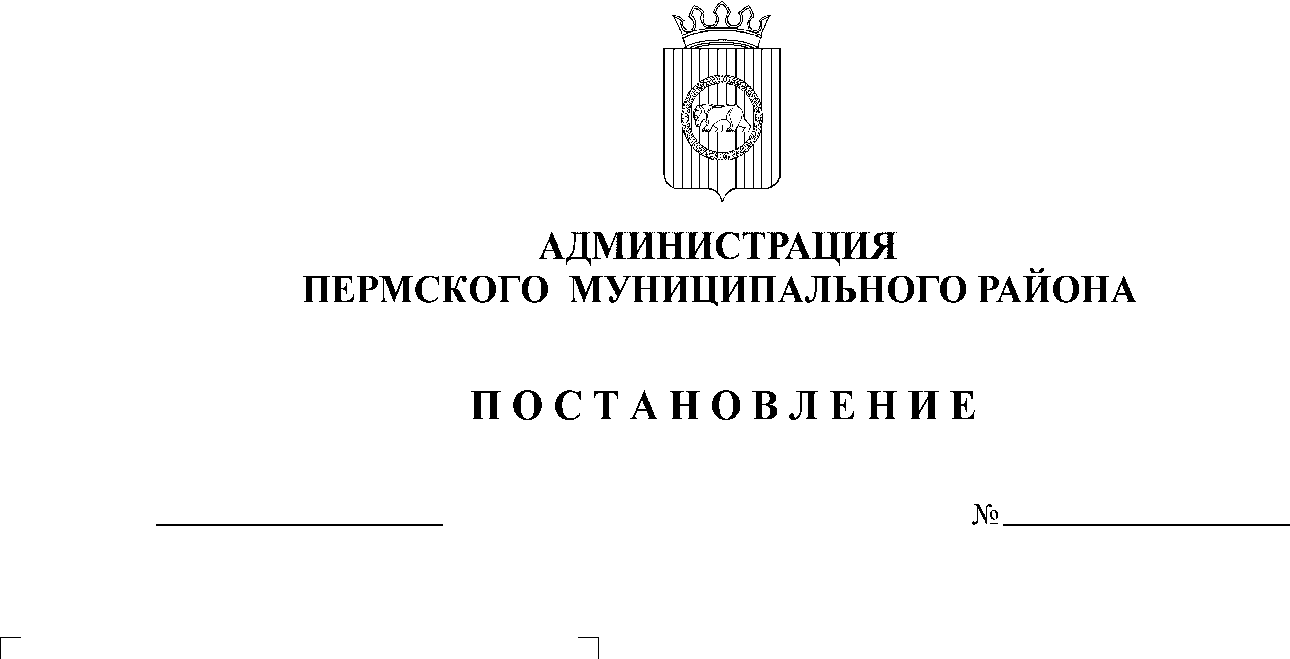 ____________                                                                  №   ___________О внесении изменений в распоряжение управления архитектуры и градостроительства администрации Пермского муниципального района Пермского края от 04 мая 2022 г. № СЭД-2022-299-12-12-01Р-45 «О разработке проекта планировки и проекта межевания территории кадастрового квартала 59:32:0660001 с. Кояново Лобановского сельского поселения Пермского муниципального района Пермского края»В соответствии с пунктом 26 части 1 статьи 16 Федерального закона от            06 октября 2003 г. № 131-ФЗ «Об общих принципах организации местного самоуправления в Российской Федерации», статьями 45, 46 Градостроительного кодекса Российской Федерации, с пунктом 5.7 Положения об управлении архитектуры и градостроительства администрации Пермского муниципального округа Пермского края, утвержденного распоряжением администрации Пермского муниципального округа Пермского края от 24 января 2023 г. № СЭД-2023-299-01-01-07.С-26: Внести в распоряжение управления архитектуры и градостроительства администрации Пермского муниципального района Пермского края от 04 мая 2022 г. № СЭД-2022-299-12-12-01Р-45 «О разработке проекта планировки и проекта межевания территории кадастрового квартала 59:32:0660001 с. Кояново Лобановского сельского поселения Пермского муниципального района Пермского края» изменения согласно приложению к настоящему распоряжению.2. Опубликовать настоящее распоряжение в газете «НИВА» и разместить на официальном сайте Пермского муниципального округа в информационно-телекоммуникационной сети Интернет (www.permraion.ru).3. Настоящее распоряжение вступает в силу со дня его официального опубликования.                                                                                                             Е.Г. НебогатиковаИЗМЕНЕНИЯ в распоряжение управления архитектуры и градостроительства администрации Пермского муниципального района Пермского края от 04 мая 2022 г. № СЭД-2022-299-12-12-01Р-45 «О разработке проекта планировки и проекта межевания территории кадастрового квартала 59:32:0660001 с. Кояново Лобановского сельского поселения Пермского муниципального района Пермского края»1. Наименование распоряжения изложить в следующей редакции:«О разработке проекта планировки и проекта межевания территории кадастрового квартала 59:32:0660001 с. Кояново Пермского муниципального округа Пермского края»2. пункт 1изложить в следующей редакции:«1. Принять решение о разработке проекта планировки и проекта межевания территории кадастрового квартала 59:32:0660001 с. Кояново Пермского муниципального округа Пермского края.»3. пункт 2 изложить в следующей редакции:«2. Утвердить техническое задание на выполнение инженерно-геодезических изысканий, необходимых для подготовки проекта планировки и проекта межевания территории кадастрового квартала 59:32:0660001 с. Кояново Пермского муниципального округа Пермского края, согласно приложению к настоящему распоряжению.»4. в Техническое задание на выполнение инженерно-геодезических изысканий, необходимых для подготовки проекта планировки и проекта межевания территории кадастрового квартала 59:32:0660001 с. Кояново Лобановского сельского поселения Пермского муниципального района Пермского края:4.1. наименование изложить в следующей редакции:«Техническое задание на выполнение инженерно-геодезических изысканий, необходимых для подготовки проекта планировки и проекта межевания территории кадастрового квартала 59:32:0660001 с. Кояново Пермского муниципального округа Пермского края»4.2. позицию:изложить в следующей редакции:4.3. позицию:изложить в следующей редакции:4.4. позицию:изложить в следующей редакции:4.5. позицию:изложить в следующей редакции:5. обозначение приложения к техническому заданию изложить в следующей редакции:«Приложение к Техническому заданию на выполнение инженерно-геодезических изысканий, необходимых для подготовки проекта планировки и проекта межевания территории кадастрового квартала 59:32:0660001 с. Кояново Пермского муниципального округа Пермского края»Приложение к распоряжению начальника управления архитектуры и градостроительстваадминистрации Пермскогомуниципального округа Пермского краяот 14.02.2023 № СЭД-2023-299-12-12-01Р-111Наименование работВыполнение инженерно-геодезических изысканий территории кадастрового квартала 59:32:0660001 с. Кояново Лобановского сельского поселения Пермского муниципального района Пермского края1Наименование работВыполнение инженерно-геодезических изысканий для подготовки проекта планировки и проекта межевания территории кадастрового квартала 59:32:0660001 с. Кояново Пермского муниципального округа Пермского края3Заказчик (полное и сокращенное наименование)Муниципальное казенное учреждение «Управление           стратегического развития Пермского муниципального района» (МКУ «Управление стратегического развития Пермского района»)3Заказчик (полное и сокращенное наименование)Муниципальное казенное учреждение «Управление           стратегического развития Пермского муниципального округа» (МКУ «Управление стратегического развития Пермского округа»)7Описание объекта для выполнения инженерных изысканийТерритория, кадастрового квартала 59:32:0660001 с. Кояново Лобановского сельского поселения Пермского муниципального района Пермского края7Описание объекта для выполнения инженерных изысканийТерритория, кадастрового квартала 59:32:0660001 с. Кояново Пермского муниципального округа Пермского края9 Дополнительные    требованияМатериалы и результаты инженерных изысканий представляются в МКУ «Управление стратегического развития Пермского муниципального района» для размещения в государственной информационной системе обеспечения градостроительной деятельности Пермского муниципального района на бумажных и электронных носителях в формате, позволяющем обеспечить их размещение в информационной системе.9 Дополнительные    требованияМатериалы и результаты инженерных изысканий представляются в МКУ «Управление стратегического развития Пермского муниципального округа» для размещения в государственной информационной системе обеспечения градостроительной деятельности Пермского муниципального района на бумажных и электронных носителях в формате, позволяющем обеспечить их размещение в информационной системе.